EDITAL Nº 029/DDP/2016CHAMADA PÚBLICA PARA O SORTEIO DAS VAGAS RESERVADAS AOS CANDIDATOS COM DEFICIÊNCIA E CANDIDATOS NEGROS DO CONCURSO PÚBLICO PARA A CARREIRA DOCENTE DO MAGISTÉRIO SUPERIOR DA UFSC.				A DIRETORA DO DEPARTAMENTO DE DESENVOLVIMENTO DE PESSOAS, DA UNIVERSIDADE FEDERAL DE SANTA CATARINA, no uso de suas atribuições, convida os Diretores das Unidades Acadêmicas e Administrativas, representantes dos Campi, e toda a comunidade para participarem do sorteio público que definirá a distribuição das vagas a serem reservadas para os candidatos com deficiência e candidatos negros entre os campos de conhecimento do próximo Edital. O referido sorteio será realizado no dia 18 de agosto de 2016, às 10:50 horas, na Sala Lantana  - 3º andar, no Centro de Eventos da UFSC em Florianópolis.Florianópolis, 15 de agosto de 2016.Lilian Cristiane Silva de OliveiraDiretoraSERVIÇO PÚBLICO FEDERAL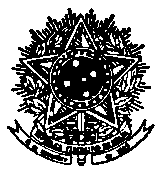 UNIVERSIDADE FEDERAL DE SANTA CATARINAPRÓ-REITORIA DE DESENVOLVIMENTO E GESTÃO DE PESSOASDEPARTAMENTO DE DESENVOLVIMENTO DE PESSOASCAMPUS UNIVERSITÁRIO REITOR JOÃO DAVID FERREIRA LIMA - TRINDADECEP: 88.040-900 - FLORIANÓPOLIS - SCTELEFONE: (048) 3721-4574 www.prodegesp.ufsc.br/concursosSERVIÇO PÚBLICO FEDERAL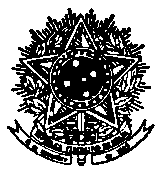 UNIVERSIDADE FEDERAL DE SANTA CATARINASECRETARIA DE GESTÃO DE PESSOASDEPARTAMENTO DE DESENVOLVIMENTO DE PESSOASCAMPUS UNIVERSITÁRIO REITOR JOÃO DAVID FERREIRA LIMA - TRINDADE CEP: 88.040-900 - FLORIANÓPOLIS - SCTELEFONE: (048) 3721-8317 – FAX: (048) 3721-9212www.segesp.ufsc.br/concurso